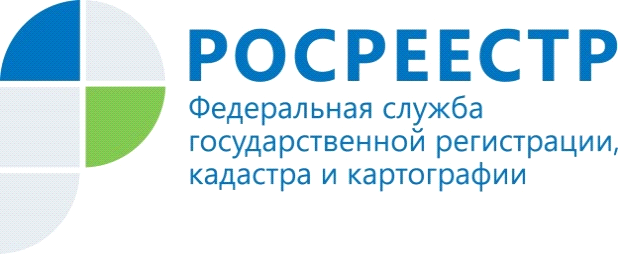 Росреестр предложил вносить в ЕГРН сведения о виде разрешенного использования земельных участковРосреестр предложил законодательно устранить правовую неопределенность в вопросе о том, обязан ли собственник земельного участка, если он в дополнение к основному виду его разрешенного использования выбирает вспомогательный вид разрешенного использования, вносить эти сведения в ЕГРН. Ранее Конституционный суд РФ принял решение, указавшее на эту неопределенность.КС РФ в своём постановлении ссылается на случай, когда собственник земельного участка с установленным видом разрешенного использования «размещение индивидуального жилого дома» был привлечен к административной ответственности, поскольку наряду с этим содержал на нем сельскохозяйственных животных. Согласно градостроительному регламенту, это допускалось в качестве вспомогательного вида разрешенного использования, но не было отражено в ЕГРН.«В настоящее время земельным законодательством и законодательством о градостроительной деятельности собственнику земельного участка разрешается самостоятельно выбирать виды разрешенного использования земельных участков, если это предусмотрено градостроительным регламентом и не нарушает установленные законодательством требования. Однако ни Градостроительный кодекс, ни Земельный кодекс однозначно не устанавливают необходимость внесения сведений о выбранном виде разрешенного использования в ЕГРН», - отметил статс-секретарь – заместитель руководителя Росреестра Алексей Бутовецкий.Градостроительным кодексом установлено, что вспомогательные виды разрешенного использования допускается использовать только в качестве дополнительных по отношению к основным видам разрешенного использования и условно разрешенным видам использования и совместно с ними.Законопроектом предлагается устранить эту правовую неопределенность и закрепить следующий порядок:- использовать земельный участок в соответствии с основным видом разрешенного использования, выбранным из числа предусмотренных градостроительным регламентом, или условно разрешенным видом использования (при наличии соответствующего решения), можно только после внесения таких сведений в ЕГРН;- внесение в ЕГРН сведений о предусмотренных зонированием территорий вспомогательных видах разрешенного использования земельного участка не требуется.В течение трёх месяцев законопроект будет внесён в Правительство РФ.Кроме того, Росреестр предложил проект поправок Правительства Российской Федерации к законопроекту № 496293-7 «О внесении изменений в Земельный кодекс Российской Федерации и отдельные законодательные акты Российской Федерации (в целях совершенствования определения видов разрешенного использования земельных участков)». Законопроект, который разработан Росреестром, был принят Государственной Думой в I чтении 9 октября 2018 года, а в марте 2019 года проект поправок к нему был внесен в Правительство.Законопроект предусматривает ряд нововведений, в том числе четкое разделение всех способов определения правового режима земельных участков без каких-либо пересечений в правовом регулировании; ликвидацию всех «белых пятен», по которым сегодня отсутствуют правила определения правового режима земельных участков; чёткие правила выбора видов разрешенного использования правообладателями земельных участков.Управление Федеральной службы   государственной регистрации, кадастра и картографии  по Республике Алтай